Boomerangs Minutes 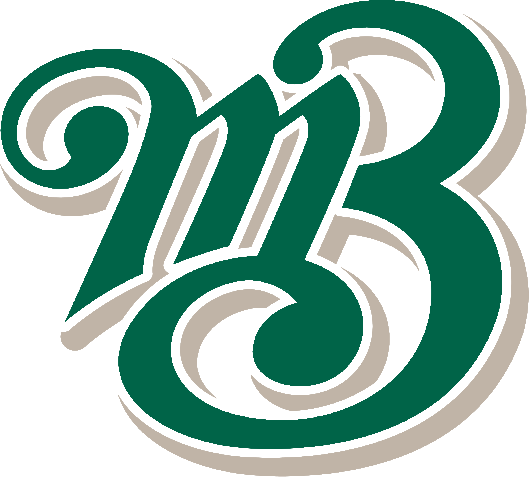 Date | time 27/02/2020 07:35 PM |Meeting called to order by In AttendanceAttendees:	John Mossop (President), Jason Picot (Vice President), Joshua Voigt (Secretary), Ann Voigt (Treasurer), Stephen Petherbridge (Vice President), Virginia Petherbridge, James Foster, Robert Voigt, Timothy Voigt, Katie ShearerApologies:	Carla Petherbridge, Jake BrambleApproval of MinutesThe minutes from the 13/02/2020 were read and accepted.Moved Josh, Seconded VirginiaBusiness Arising from Previous MinutesAction ListCorrespondenceTreasurer’s ReportReport is attached at the end of the minutesMoved Ann, Seconded JoshNBA ReportSeason Launch Friday 13th March Mayfield West Function Room New NBA Sponsors – all on FacebookNBA putting on Scorer’s Course/1st Aid Course/RSA course/Coaching CourseNBA looking at developing a coach’s pageLooking to do staged Little League Rules NBA talking to softball about getting Club marquees up at Softball finals.Duane (NBA President) talked to CN and potentially Lake Macquarie City Council and Maitland.Hunter Academy has fallen away from a high performance in Baseball, the NBA is pushing for it to come back.Baseball5 is becoming a big thing in schools and looking for ways to implement it.NBA looking to get a women’s competition up and running, starting with gala days and Zooka pitched games.NBA looking to get back into the newspaper/NBN but require a person to take on the roleThe website is still getting updated, Baseballs for the season A1010 for Major League, A1010S/Blem for Minor League.Looking to do an Umpires Course at the start of the season.Finger food at Season Launch will be available but probably need to eat before attending.SPLC ReportJohn would like to have a meeting with Lisa Bradley to discuss the use of the council ground care equipment, discuss insurances/maintenance/expenses/etc. Enabling Boomerangs to continue using the equipment.General BusinessJames:Will organise a Social Event for Saturdays before a Major League byeAnn:Gave Josh a list of things to improve at the field to send to councilNumber of Junior Shirts will not be enough.Josh:Mitch Leard will be back this season Supplement Stop going to join us as a sponsorElaine Pembroke will be scoring 1st Grade Stephen – N/AVirginia – N/AJason Picot:Want to know if there is an Eastbay order going to be placed.Team nominations are due on the 4th March.The NBA might need to use our field before the weekend of the 18th Would like to know if the trivia night and barefoot bowls were booked in (Rich Campbell to chase up barefoot bowls night)Are we going to put a team in for Tamworth – Josh is chasing up.Junior numbers looking pretty solid – 3 x full age groups hopefullyJohn Mossop:Need to organise a Working Bee at the field to get the diamond ready for the start of the season.Need to confirm lots of people at the field available for the remaining come and try days.Next MeetingThursday 12/03/2020 @ 7:00 pm @ Beauford HotelMotion to adjourn was made at 9:10 pm and was passed unanimously.Action ListMBBC Inc. Main:MBBC Inc. Canteen Account:Grants Account: TOTAL  $40,655.81Player EnquiriesTeam Building at Raw ChallengeRed Stitches – Winter 2020 Club Price ListMat Wakefield – Comedy for a CauseJacqui Mackley – Winter Sports Information SessionNBA – Country Baseball NSW Bat Approved ListNBA – Bat Regulations for 2020Kangaroo PhotosJacqui Mackley – CN Sports Follow UpNBA – Coaching Course in MarchMayfield West Bowling Club – Club LogosActive Kid VouchersEagle Trophies – Baseball TrophiesNBA – Learn About Child Safe Standards (Speers Point) March 23rd 2020TaskWhoDue Date:OLDOLDOLDGenerate a list of Baseball gear that we need for the seasonAllBefore next meetingGenerate email list of past players from SportsTGJoshBefore next meetingChase up Comedy for a Cause for Social EventJoshBefore next meetingPick Dates for Junior DatesJasonBefore next meetingLook at organising pink socks for Ladies DayAnnBefore next meetingGet “Beware of Foul Baseballs” signsSnuffy & AnnBefore next meetingFinish College Player History information for NBAJohnASAPNEWNEWNEWCHASE UP ALL OLD PLAYERS AND GET THEM REGISTEREDALLASAP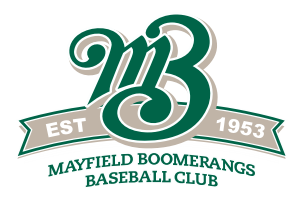 Mayfield Boomerangs Baseball Club Inc.w: www.BoomerangsBaseball.com.aue: MayfieldBoomerangs@Gmail.comMayfield Boomerangs Baseball Club Inc.w: www.BoomerangsBaseball.com.aue: MayfieldBoomerangs@Gmail.comClub Treasurer: Ann VoigtIncorporation #: Y0998138ABN: 95511551016MBBC Inc. Main Account782236229MBBC Inc. Canteen Account72138541Opening Balance – 16/01/2020$1,046.17Opening Balance – 16/01/2020$7,362.06Incoming$775.64Incoming$3,000.00Expenses$229.37Expenses$2,952.52Closing Balance –13/02/2020$1,592.44Closing Balance – 13/02/2020$7,409.54MBBC Inc. Grants Account721808947Total BalanceTotal BalanceOpening Balance – 16/01/2020$31,653.83IncomingExpensesClosing Balance – 13/02/202031,65$3.85$$Expenses:Expenses:Incoming:Incoming:Wix .com                                      $229.37Batting GlovesSPLC refund  winter usageSportsClub HQ$35.00$440.64$300.00Expenses:Expenses:Incoming:Incoming:Triton Signs  ½ Triton Signs  ½Emmsse  Hats$707.26$707.26$1,538.00Beauford Sponsorship$3.000.00Expenses:Expenses:Incoming:Incoming: